UNDERGRADUATE CURRICULUM COMMITTEE (UCC)
PROPOSAL FORM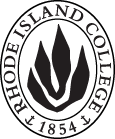 Cover page	scroll over blue text to see further important instructions: [if not working select “COMMents on rollover” in your Word preferences under view] please read these.N.B. Please do not use highlight to select choices within a category but simply delete the options that do not apply to your proposal (e.g., in A.2 if this is a course revision proposal, just delete the creation and deletion options and the various program ones, so it reads “course revision”) Do not ever delete any of the numbered categories—if they do not apply leave them blank. ALL numbered categories in section (A) must be completed. If there are no resources impacted it is okay to put “none” in A. 7B.  NEW OR REVISED COURSES  Delete section B if the proposal does not include a new or revised course. As in section A. do not highlight but simply delete suggested options not being used. Always fill in b. 1 and B. 3 for context.D. SignaturesChanges that affect General Education in any way MUST be approved by ALL Deans and COGE Chair.Changes that directly impact more than one department/program MUST have the signatures of all relevant department chairs, program directors, and their relevant dean (e.g., when creating/revising a program using courses from other departments/programs). Check UCC manual 4.2 for further guidelines on whether the signatures need to be approval or acknowledgement.Proposals that do not have appropriate approval signatures will not be considered. Type in name of person signing and their position/affiliation.Send electronic files of this proposal and accompanying catalog copy to curriculum@ric.edu and a printed signature copy of this whole form to the current Chair of UCC. Check UCC website for due dates.D.1. Approvals: required from programs/departments/deans who originate the proposal. THESE may include multiple departments, e.g., for joint/interdisciplinary proposals. D.2. Acknowledgements: REQUIRED from OTHER PROGRAMS/DEPARTMENTS (and their relevant deans if not already included above) that are IMPACTED BY THE PROPOSAL. SIGNATURE DOES NOT INDICATE APPROVAL, ONLY AWARENESS THAT THE PROPOSAL IS BEING SUBMITTED. CONCERNS SHOULD BE BROUGHT TO THE UCC COMMITTEE MEETING FOR DISCUSSION; all faculty are welcome to attend.A.1. Course or programMkt 201w: introduction to marketingMkt 201w: introduction to marketingMkt 201w: introduction to marketingReplacing A. 1b. Academic unitSchool of Business School of Business School of Business A.2. Proposal typeCourse:  revision Course:  revision Course:  revision A.3. OriginatorJulie UrdaManagement and MarketingManagement and MarketingA.4. Context and Rationale Note: Must include additional information in smart tip for all new programsThe Management and Marketing department would like to change the prerequisites for MKT 201W from 45 to 30 credits for two reasons. First, the 45-credit minimum is a relic from when it was a 300-level course. Now that it is a 200-level course, it makes better sense for the course to be available to all sophomore students. So, thirty credits is a more appropriate prerequisite. Second, the management major has many required management courses, almost all of which require MKT 201W. If students don’t take MKT 201W early enough, they can be ineligible to take courses they need later. This may delay graduation. Allowing students to take MKT 201W earlier, with only 30 credits, will loosen this bottleneck and help students graduate on time.The Management and Marketing department would like to change the prerequisites for MKT 201W from 45 to 30 credits for two reasons. First, the 45-credit minimum is a relic from when it was a 300-level course. Now that it is a 200-level course, it makes better sense for the course to be available to all sophomore students. So, thirty credits is a more appropriate prerequisite. Second, the management major has many required management courses, almost all of which require MKT 201W. If students don’t take MKT 201W early enough, they can be ineligible to take courses they need later. This may delay graduation. Allowing students to take MKT 201W earlier, with only 30 credits, will loosen this bottleneck and help students graduate on time.The Management and Marketing department would like to change the prerequisites for MKT 201W from 45 to 30 credits for two reasons. First, the 45-credit minimum is a relic from when it was a 300-level course. Now that it is a 200-level course, it makes better sense for the course to be available to all sophomore students. So, thirty credits is a more appropriate prerequisite. Second, the management major has many required management courses, almost all of which require MKT 201W. If students don’t take MKT 201W early enough, they can be ineligible to take courses they need later. This may delay graduation. Allowing students to take MKT 201W earlier, with only 30 credits, will loosen this bottleneck and help students graduate on time.The Management and Marketing department would like to change the prerequisites for MKT 201W from 45 to 30 credits for two reasons. First, the 45-credit minimum is a relic from when it was a 300-level course. Now that it is a 200-level course, it makes better sense for the course to be available to all sophomore students. So, thirty credits is a more appropriate prerequisite. Second, the management major has many required management courses, almost all of which require MKT 201W. If students don’t take MKT 201W early enough, they can be ineligible to take courses they need later. This may delay graduation. Allowing students to take MKT 201W earlier, with only 30 credits, will loosen this bottleneck and help students graduate on time.A.5. Student impactMust include to explain why this change is being made?Having only a 30-credit prerequisite will allow the course to be more accessible to students who need it as a requirement. It could also help some students graduate more expediently.Having only a 30-credit prerequisite will allow the course to be more accessible to students who need it as a requirement. It could also help some students graduate more expediently.Having only a 30-credit prerequisite will allow the course to be more accessible to students who need it as a requirement. It could also help some students graduate more expediently.Having only a 30-credit prerequisite will allow the course to be more accessible to students who need it as a requirement. It could also help some students graduate more expediently.A.6.a. Impact on other programs MKT 201W is required (or is a required elective) by these other programs: CommunicationsComputer Information SystemsAccountingFinanceHealth Care AdministrationWellness and Exercise ScienceMKT 201W is required (or is a required elective) by these other programs: CommunicationsComputer Information SystemsAccountingFinanceHealth Care AdministrationWellness and Exercise ScienceMKT 201W is required (or is a required elective) by these other programs: CommunicationsComputer Information SystemsAccountingFinanceHealth Care AdministrationWellness and Exercise ScienceMKT 201W is required (or is a required elective) by these other programs: CommunicationsComputer Information SystemsAccountingFinanceHealth Care AdministrationWellness and Exercise ScienceA.6.b. Will this impact transfer agreements? Explain how and list what needs to be updated.No, it will change any JAAs or 2+2s of which MKT 201W is a part.No, it will change any JAAs or 2+2s of which MKT 201W is a part.No, it will change any JAAs or 2+2s of which MKT 201W is a part.No, it will change any JAAs or 2+2s of which MKT 201W is a part.A.7. Resource impactFaculty PT & FT: NoneNoneNoneA.7. Resource impactLibrary:NoneNoneNoneA.7. Resource impactTechnologyNoneNoneNoneA.7. Resource impactFacilities:NoneNoneNoneA.8. Semester effectiveFall 2022 A.9. Rationale if sooner than next FallN/AN/AA.10. INSTRUCTIONS FOR CATALOG COPY:  Use the Word copy versions of the catalog sections found on the UCC Forms and Information page. Cut and paste into a single file ALL the relevant pages from the college catalog that need to be changed. Use tracked changes feature to show how the catalog will be revised as you type in the revisions. If totally new copy, indicate where it should go in the catalog. If making related proposals a single catalog copy that includes all changes is preferred. Send catalog copy as a separate single Word file along with this form.A.10. INSTRUCTIONS FOR CATALOG COPY:  Use the Word copy versions of the catalog sections found on the UCC Forms and Information page. Cut and paste into a single file ALL the relevant pages from the college catalog that need to be changed. Use tracked changes feature to show how the catalog will be revised as you type in the revisions. If totally new copy, indicate where it should go in the catalog. If making related proposals a single catalog copy that includes all changes is preferred. Send catalog copy as a separate single Word file along with this form.A.10. INSTRUCTIONS FOR CATALOG COPY:  Use the Word copy versions of the catalog sections found on the UCC Forms and Information page. Cut and paste into a single file ALL the relevant pages from the college catalog that need to be changed. Use tracked changes feature to show how the catalog will be revised as you type in the revisions. If totally new copy, indicate where it should go in the catalog. If making related proposals a single catalog copy that includes all changes is preferred. Send catalog copy as a separate single Word file along with this form.A.10. INSTRUCTIONS FOR CATALOG COPY:  Use the Word copy versions of the catalog sections found on the UCC Forms and Information page. Cut and paste into a single file ALL the relevant pages from the college catalog that need to be changed. Use tracked changes feature to show how the catalog will be revised as you type in the revisions. If totally new copy, indicate where it should go in the catalog. If making related proposals a single catalog copy that includes all changes is preferred. Send catalog copy as a separate single Word file along with this form.A.10. INSTRUCTIONS FOR CATALOG COPY:  Use the Word copy versions of the catalog sections found on the UCC Forms and Information page. Cut and paste into a single file ALL the relevant pages from the college catalog that need to be changed. Use tracked changes feature to show how the catalog will be revised as you type in the revisions. If totally new copy, indicate where it should go in the catalog. If making related proposals a single catalog copy that includes all changes is preferred. Send catalog copy as a separate single Word file along with this form.A.11. List here (with the relevant urls), any RIC website pages that will need to be updated (to which your department does not have access) if this proposal is approved, with an explanation as to what needs to be revised:A.11. List here (with the relevant urls), any RIC website pages that will need to be updated (to which your department does not have access) if this proposal is approved, with an explanation as to what needs to be revised:A.11. List here (with the relevant urls), any RIC website pages that will need to be updated (to which your department does not have access) if this proposal is approved, with an explanation as to what needs to be revised:A.11. List here (with the relevant urls), any RIC website pages that will need to be updated (to which your department does not have access) if this proposal is approved, with an explanation as to what needs to be revised:A.11. List here (with the relevant urls), any RIC website pages that will need to be updated (to which your department does not have access) if this proposal is approved, with an explanation as to what needs to be revised:Old (for revisions only)ONLY include information that is being revised, otherwise leave blank. NewExamples are provided within some of the boxes for guidance, delete just the examples that do not apply.B.1. Course prefix and number MKT 201WMKT201WB.2. Cross listing number if anyB.3. Course title Introduction to MarketingIntroduction to MarketingB.4. Course description B.5. Prerequisite(s)Completion of at least 45 college creditsCompletion of at least 30 college creditsB.6. OfferedB.7. Contact hours B.8. Credit hoursB.9. Justify differences if anyB.10. Grading system B.11. Instructional methodsB.11.a  Delivery MethodOn campus On campus | Asynchronous B.12.  CATEGORIES       12. a. How to be used       12 b. Is this an Honors          course?       12. c. General Education          N.B. Connections must include at                      least 50% Standard Classroom          instruction.       12. d. Writing in the        Discipline (WID)B.13. How will student performance be evaluated?B.14 Recommended class-sizeB.15. Redundancy statementB. 16. Other changes, if anyB.17. Course learning outcomes: List each one in a separate rowProfessional Org.Standard(s), if relevantHow will each outcome be measured?Click Tab from here to add rowsB.18. Topical outline: DO NOT INSERT WHOLE SYLLABUS, JUST A TWO-TIER TOPIC OUTLINE. Proposals that ignore this request will be returned for revision.Part 1. The World of Marketing1. An Overview of Marketing2. Strategic Planning for Competitive Advantage3. Ethics and Social Responsibility4. The Marketing Environment5. Developing a Global VisionPart 2. Analyzing Market Opportunities6. Consumer Decision Making7. Business Marketing8. Segmenting and Targeting Markets9. Marketing ResearchPart 3. Product Decisions10. Product Concepts11. Developing and Managing Products12. Services and Nonprofit Organization MarketingPart 4. Distribution and Pricing Decisions13. Supply Chain Management and Marketing Channels14. Pricing15. RetailingPart 5. Promotion and Communication Strategies16. Marketing Communications17. Advertising, Public Relations, and Sales Promotion18. Personal Selling and Sales Management19. Social Media and MarketingNamePosition/affiliationSignatureDateConnie MilbourneChair of Management and MarketingConnie Milbourne3/22/22Alema KarimDean of School of BusinessAlema Karim3/24/22NamePosition/affiliationSignatureDateGiselle AugerChair of Communications*acknowledged by e-mail3/23/22Lisa BainChair of CSIS *acknowledged by e-mail3/24/22Jason SawyerChair Health and Physical Education/ Wellness and Exercise Science*acknowledged by e-mail3/31/22Susan WeissChair of Accounting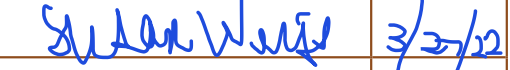 3/27/22Kemal SaatciogluChair of Economics and Finance*acknowledged by e-mail3/31/22Marianne RaimondoDirector of Healthcare Administration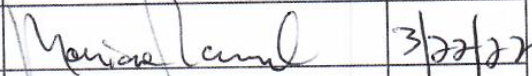 3/22/22Earl SimsonDean of FASEarl Simson4/1/2022Jeannine Dingus-EasonDean of FSEHD*acknowledged by e-mail3/31/22